Nastavljamo s našim humanitarnim akcijama! Naši učenici i roditelji udružili su se s Humanitarnom  udrugom “Savao” koja pomaže beskućnicima osigurati potreban obrok. Akcija je bila brzinska, ali skupljeno je preko tisuću konzervi! Tituš je još jednom pokazao da je spreman odazvati se svakom čovjeku u potrebi! Puno hvala svim učenicima i roditeljima s velikim srcem,                                                                                                              vaše vjeroučiteljiceDobro se dobrim vraća https://www.facebook.com/stjepanivanhorvat/videos/172420894783025/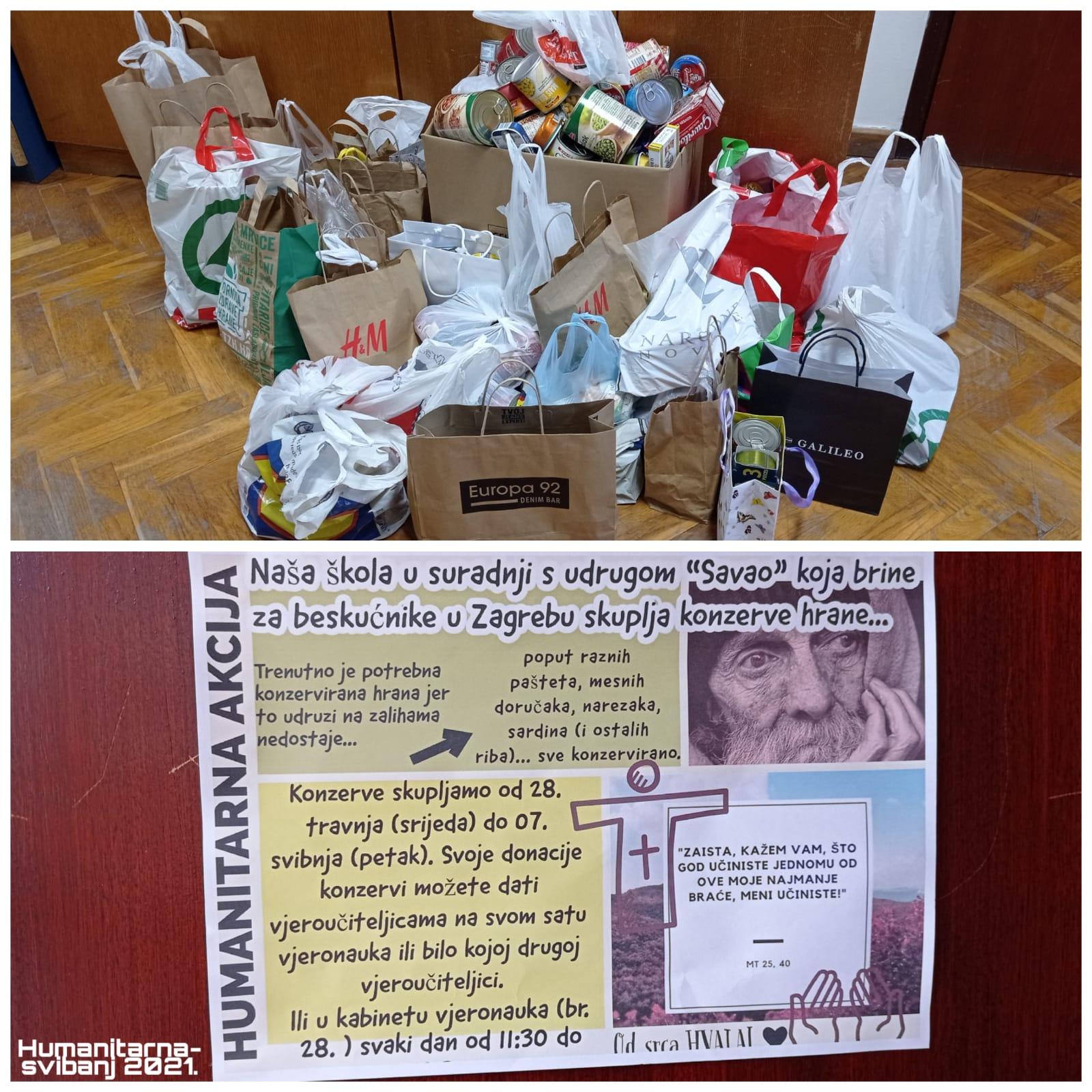 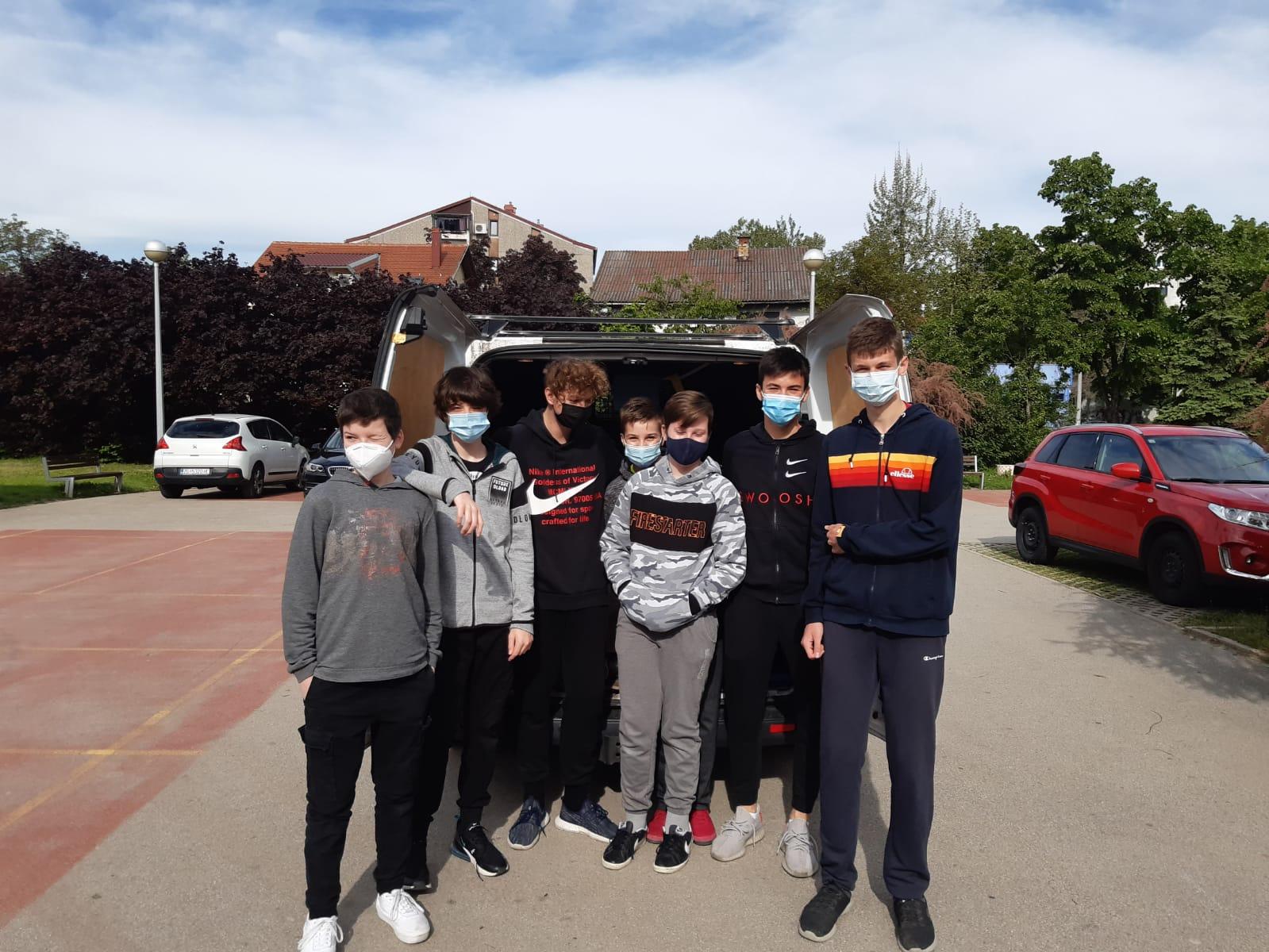 